DETRAN/AM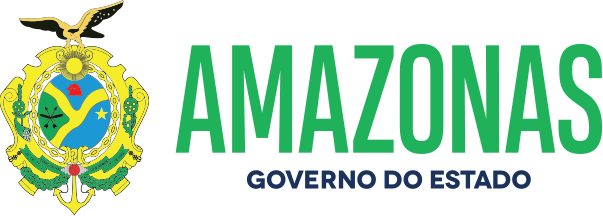 ESPÉCIE: Edital de Notificação de Imposição de Penalidade Nº 47/2022. O DETRAN/AM, fundamentado no caput do art. 282 da Lei 9.503, de 23.09.97, consubstanciado com a Resolução 619/16 do CONTRAN e no princípio constitucional do contraditório da CF; Considerando as reiteradas tentativas de entrega de Notificações de Imposição de Penalidade por infração de trânsitopormeio postal; NOTIFICA que foram lavradas autuações cometidas pelos veículos de propriedade dos abaixo relacionados, facultando a efetivar Recurso em 1ª instância na JARI no prazo de quinze dias, a contar da data da publicação do presente edital, podendo ser adquirido o formulário para Recurso no site do DETRAN/AM. Da decisão da JARI caberá Recurso em 2ª instância junto ao CETRAN/AM na forma do art. 288/289 do CTB.Manaus, 06 de maio de 2022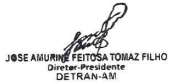 NºPlacaNº do AutoCódigo daInfraçãoData daAutuaçãoData do Recurso1 JXG-1363TD-00237230 703-0/1 08/02/22 06/06/222 OAL-3137TD-00239513 518-5/1 21/02/22 06/06/223 NOT-5D62TD-00237842 676-9/0 04/03/22 06/06/224 NOW-7956TD-00242107 659-9/2 05/03/22 06/06/225 NOS-3151TD-00240173 501-0/0 05/03/22 06/06/226 NOS-3151TD-00240174 659-9/2 05/03/22 06/06/227 JXR-2226TD-00241406 659-9/2 08/03/22 06/06/228 JXV-8901TD-00228496 659-9/2 08/03/22 06/06/229 PHV-0A26TD-00244301 516-9/1 20/03/22 06/06/2210 OAE-8579TD-00242128 659-9/2 10/03/22 06/06/2211 NPB-1241TD-00243002 520-7/0 10/03/22 06/06/2212 PHA-6978TD-00233413 703-0/1 03/03/22 06/06/2213 NOS-6848TD-00235058 703-0/1 03/03/22 06/06/2214 PHQ-6180TD-00235060 703-0/1 03/03/22 06/06/2215 QTP-5E23TD-00236265 518-5/2 11/02/22 06/06/2216 PHH-3C65TD-00242028 663-7/1 07/03/22 06/06/2217 OAC-2131TD-00225268 658-0/0 01/02/22 06/06/2218 JWX-4026TD-00214982 672-6/1 26/02/22 06/06/2219 JXN-6736TD-00241865 518-5/1 12/03/22 06/06/2220 QZO-4G76TD-00242534 703-0/1 12/03/22 06/06/2221 NOI-1F16TD-00221391 501-0/0 13/03/22 06/06/2222 NOI-1F16TD-00221393 665-3/1 13/03/22 06/06/2223 JWU-8452TD-00238130 659-9/2 14/03/22 06/06/2224 NOP-4000TD-00240945 659-9/2 31/12/14 06/06/2225 NOT-4613TD-00243712 659-9/2 16/03/22 06/06/2226 NOY-1338TD-00243068 676-9/0 17/03/22 06/06/2227 PHM-4790TD-00243091 703-0/1 17/03/22 06/06/2228 PHM-4790TD-00243092 734-0/0 17/03/22 06/06/2229 EWG-8504TD-00233511 672-6/1 06/03/22 06/06/2230 EWG-8504TD-00233512 501-0/0 06/03/22 06/06/2231 JWO-1968TD-00239537 607-6/0 06/03/22 06/06/2232 PHZ-5D54TD-00240738 660-2/0 07/03/22 06/06/2233 PHZ-5D54TD-00240739 501-0/0 07/03/22 06/06/2234 PHZ-5D54TD-00240740 703-0/1 07/03/22 06/06/2235 QZE-2A85TD-00232647 703-0/1 08/03/22 06/06/2236 QZG-4D78TD-00231043 659-9/2 18/03/22 06/06/2237 NOS-4518TD-00243122 757-9/0 20/03/22 06/06/2238 PHC-5232TD-00243131 516-9/1 20/03/22 06/06/2239 JXM-9838TD-00242583 703-0/1 20/03/22 06/06/2240 PHD-6645TD-00225921 734-0/0 20/03/22 06/06/2241 PHD-6101TD-00243207 734-0/0 20/03/22 06/06/2242 OAA-3404TD-00237508 659-9/2 21/03/22 06/06/2243 OAE-3415TD-00239379 659-9/2 22/03/22 06/06/2244 PHK-7307TD-00240352 734-0/0 22/03/22 06/06/2245 JWF-7775TD-00240358 518-5/2 23/03/22 06/06/2246 NOR-7003TD-00240671 672-6/1 23/03/22 06/06/2247 PHH-0129TD-00242948 655-6/3 23/03/22 06/06/2248 PHU-3C15TD-00243240 703-0/1 23/03/22 06/06/2249 JXS-5178TD-00240672 655-6/1 24/03/22 06/06/2250 PHK-7307TD-00243314 663-7/2 24/03/22 06/06/22